24.06.2020 - Zajęcia wyrównawcze z matematykiPole powierzchni i objętość graniastosłupa – utrwalenie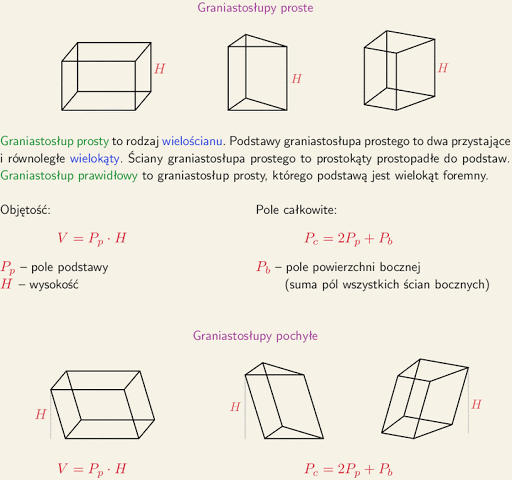 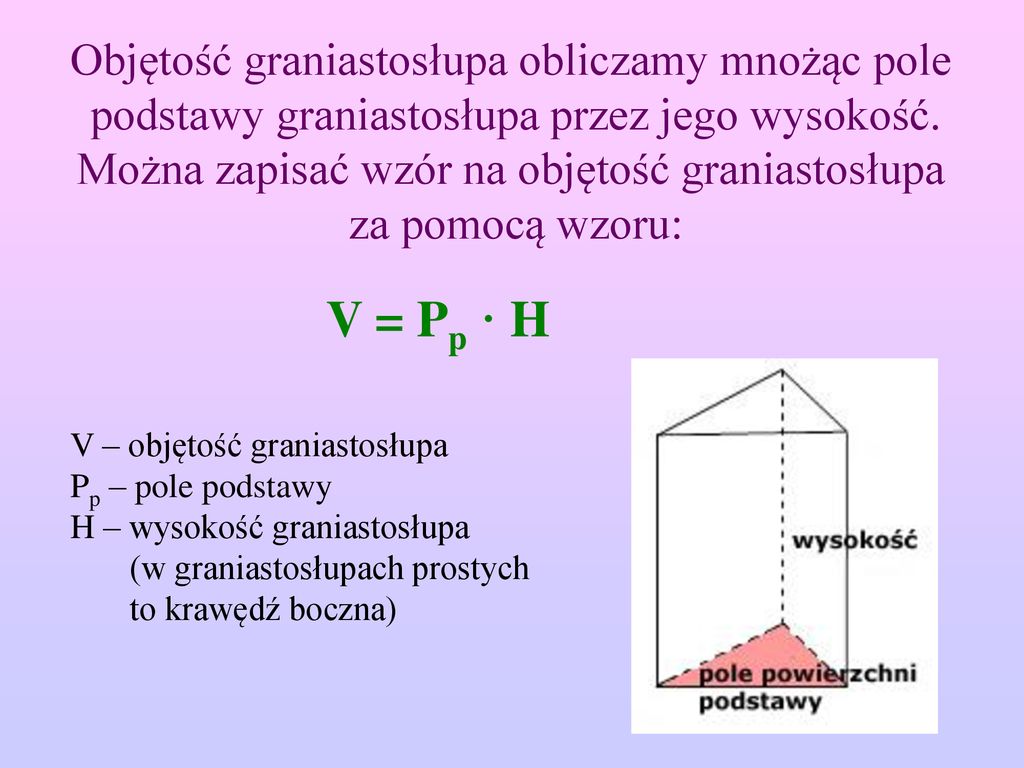 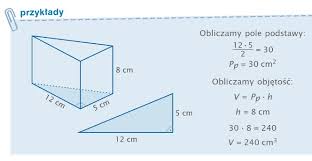 Pod poniższym linkiem znajdziesz filmik instruktażowy, który będzie pomocny 
w zrozumieniu tematu:https://www.youtube.com/watch?v=kodDgCMIIS4